            Администрация Комсомольского муниципального округа п о с т а н о в л я е т:                                          1. Абзац шестой пункта 3 постановления администрации Комсомольского муниципального округа Чувашской Республики от 01 февраля 2023 года № 91 «Об установлении платы, взимаемой с родителей (законных представителей) за присмотр и уход за детьми, осваивающими образовательные программы дошкольного образования в муниципальных бюджетных и автономных образовательных организациях Комсомольского муниципального округа» (с изменениями, внесенными постановлениями администрации Комсомольского муниципального округа от 01 ноября 2023 года №1277, от 30 ноября 2023 года №1392, от 13 декабря 2023 года №1462) признать утратившим силу.         2. Настоящее постановление вступает в силу после его официального опубликования и распространяется на правоотношения, возникшие с 01 января 2024 года.       Глава Комсомольского       муниципального округа                                                                                     Н. Н. Раськин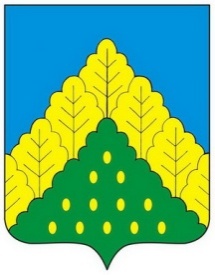 ЧĂВАШ РЕСПУБЛИКИНКОМСОМОЛЬСКИ МУНИЦИПАЛЛĂ ОКРУГĔНАДМИНИСТРАЦИЙĔЙЫШẰНУ18.01.2024 ç.  № 26Комсомольски ялĕАДМИНИСТРАЦИЯКОМСОМОЛЬСКОГО МУНИЦИПАЛЬНОГО ОКРУГАЧУВАШСКОЙ РЕСПУБЛИКИПОСТАНОВЛЕНИЕ18.01.2024 г. № 26село КомсомольскоеО внесении изменений в постановление администрации Комсомольского муниципального округа Чувашской Республики от 01 февраля 2023 года № 91 «Об установлении платы, взимаемой с родителей (законных представителей) за присмотр и уход за детьми, осваивающими образовательные программы дошкольного образования в муниципальных бюджетных и автономных образовательных организациях Комсомольского муниципального округа»